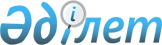 О создании Межведомственной комиссии по международному гуманитарному праву
					
			Утративший силу
			
			
		
					Постановление Правительства Республики Казахстан от 1 декабря 2000 года N 1794. Утратило силу - постановлением Правительства РК от 9 декабря 2003 г. N 1251 (P031251)

      В целях реализации международно-правовых обязательств Республики Казахстан, вытекающих из Женевских конвенций о защите жертв войны 1949 года B934600_ , и Дополнительных протоколов I  и II 1977 года к Женевским конвенциям о защите жертв войны, и подготовки предложений по применению норм международного гуманитарного права в законодательстве Республики Казахстан Правительство Республики Казахстан постановляет: 

      1. Образовать Межведомственную комиссию по международному гуманитарному праву (далее - Комиссия). 

      2. Утвердить прилагаемые: 

      1) Положение о Комиссии; 

      2) Состав Комиссии. 

      3. Настоящее постановление вступает в силу со дня подписания. 

     Премьер-Министр 

  Республики Казахстан  

                                                 Утверждено            

                                     постановлением Правительства   

                                        Республики Казахстан 

                                    от 1 декабря 2000 года N 1794 

                                     Положение 

               о Межведомственной комиссии по международному 

                          гуманитарному праву 

                           1. Общие положения 

      1. Межведомственная комиссия по международному гуманитарному праву (далее - Комиссия) является консультативно-совещательным органом при Правительстве Республики Казахстан по вопросам международного гуманитарного права. Состав Комиссии утверждается Правительством Республики Казахстан. 

      2. Комиссия в своей деятельности руководствуется Конституцией и законами Республики Казахстан, актами Президента и Правительства и иными нормативными правовыми актами, международными договорами Республики Казахстан, а также настоящим Положением. 

                  2. Основные задачи и функции Комиссии 

      3. Основной задачей Комиссии является содействие в обеспечении выполнения международно-правовых обязательств Республики Казахстан в области международного гуманитарного права. 

      4. Функциями Комиссии являются: 

      содействие приведению национального законодательства Республики Казахстан в соответствие с положениями международных договоров в области международного гуманитарного права, участником которых является Республика Казахстан; 

      изучение и оценка состояния законодательства Республики Казахстан в части его соответствия нормам международного гуманитарного права; 

      подготовка предложений по применению норм международного гуманитарного права в законодательстве Республики Казахстан; 

      рассмотрение и подготовка консультативных заключений по проектам международных договоров, нормативных правовых актов Республики Казахстан в области международного гуманитарного права; 

      координация деятельности заинтересованных государственных органов Республики Казахстан, направленной на применение норм международного гуманитарного права в законодательстве Республики Казахстан; 

      содействие распространению знаний о международном гуманитарном праве; 

      проведение исследований, подготовка докладов и предложений в области применения и дальнейшего совершенствования международного гуманитарного права; 

      организация взаимодействия, обмена информацией с Международным Комитетом Красного Креста, другими международными организациями, осуществляющими деятельность в области международного гуманитарного права. 

                              3. Права Комиссии 

      5. Комиссия имеет право: 

      вносить в установленном порядке в Правительство Республики Казахстан предложения об основных направлениях реализации международно-правовых обязательств Республики Казахстан в области международного гуманитарного права; 

      рекомендовать заинтересованным государственным органам Республики Казахстан подготовку предложений по вопросам применения норм международного гуманитарного права в пределах их компетенции; 

      приглашать на заседания Комиссии и заслушивать представителей государственных органов Республики Казахстан и организации по вопросам применения норм международного гуманитарного права в законодательстве Республики Казахстан; 

      в установленном законодательством порядке запрашивать и получать от государственных органов Республики Казахстан и организаций материалы, необходимые для реализации задач Комиссии; 

      организовывать временно и постоянно действующие экспертные и рабочие группы.                    4. Организация деятельности Комиссии       6. Комиссию возглавляет Председатель. 

      7. Организацию работы, подготовку соответствующих материалов, рекомендации Комиссии осуществляет секретарь Комиссии. 

      8. Председатель Комиссии: 

      осуществляет руководство Комиссией; 

      определяет повестку дня заседания Комиссии; 

      представляет Комиссию в отношениях с соответствующими органами других государств и международными организациями, осуществляющими деятельность в области международного гуманитарного права. 

      9. Секретарь Комиссии: 

      осуществляет подготовку заседаний Комиссии; 

      организует взаимодействие с соответствующими органами других государств и международными организациями, осуществляющими деятельность в области международного гуманитарного права; 

      координирует работу членов Комиссии и привлеченных к ее деятельности специалистов. 

      10. Заседания Комиссии проводятся по мере необходимости, но не реже одного раза в полугодие. 

      11. Повестка дня заседаний, а также место и время их проведения определяются Председателем Комиссии. 

      12. Решения Комиссии принимаются открытым голосованием и считаются принятыми, если за них подано большинство голосов от общего количества членов Комиссии, оформляются протоколом и носят рекомендательный характер. 

      13. Члены Комиссии обладают равными голосами при принятии решения. В случае равенства голосов принятым считается решение, за которое проголосовал Председатель. 

      14. Члены Комиссии имеют право на особое мнение, которое, в случае его выражения, должно быть изложено в письменном виде и приложено к протоколу. 

      15. Решения Комиссии доводятся до заинтересованных государственных органов Республики Казахстан и организации в виде выписок из протоколов заседаний Комиссии. 

      16. Комиссия взаимодействует с представителями заинтересованных органов, а также Международного Комитета Красного Креста, других международных организаций, осуществляющих деятельность в области международного гуманитарного права. 

      17. Рабочим органом Комиссии является Министерство юстиции Республики Казахстан. 

                                               Утвержден          

                                      постановлением Правительства 

                                         Республики Казахстан 

                                      от 1 ноября 2000 года N 1794 

                               Состав 

                     Межведомственной комиссии 

               по международному гуманитарному праву <*>      Сноска. Внесены изменения - постановлением Правительства РК от 14 июня 2002 г. N 645  P020645_   . Ким Георгий Владимирович    - Министр юстиции Республики Казахстан,                               председатель      Рахимбеков Буран Гизатович  - первый вице-Министр юстиции Республики                               Казахстан, заместитель председателя      Кощанова Жанаркуль          - директор Департамента законодательства Тогузбаевна                   Министерства юстиции Республики                               Казахстан, секретарь     Абусеитов                   - вице-Министр иностранных дел Кайрат Хуатови                Республики Казахстан,                               заместитель председателя                              Члены Комиссии: Самакова                    - Министр Республики Казахстан - Айткуль Байгазие              Председатель Национальной                               Комиссии по делам семьи и                                    женщин при Президенте                                        Республики Казахстан      Нурмагамбетов               - заведующий Секретариатом       Аманжол Магзумович            Председателя Сената Парламента                               Республики Казахстан, доктор                                 юридических наук, профессор                                  (по согласованию) Юрченко                     - судья Верховного суда Раиса Николаевна              Республики Казахстан                               (по согласованию) Сарсембаев                  - ректор Института Марат Алдангорович            международного права и                               международного бизнеса                               "Данекер", доктор юридических                                наук, профессор                               (по согласованию)      Шамшидинова Куляш           - вице-Министр образования и науки Ногатаевна                    Республики Казахстан      Мерзадинов                  - вице-Министр внутренних дел Республики Ергали Серикбаевич            Казахстан Рябченко Олег Григорьевич   - первый вице-Министр культуры,                               информации и общественного согласия                                    Республики Казахстан      Нуриманов                   - заместитель Председателя Комитета Максут Ануарбекович           национальной безопасности Республики                               Казахстан (по согласованию)      Ваисов Мерей Курманович     - заместитель Генерального Прокурора                               Республики Казахстан (по согласованию)      Турмагамбетов               - вице-Министр природных ресурсов и Мажит Абдыкаликович           охраны окружающей среды Республики                               Казахстан      Тасбулатов Абай             - заместитель Министра обороны Болекпаевич                  Республики Казахстан      Аринов Ерлан Асатаевич      - директор Департамента торговли, 

                              международного сотрудничества и 

                              экспортного контроля Министерства 

                              экономики и торговли Республики 

                              Казахстан     Бухарбаева                  - старший преподаватель кафедры 

Сауле Абулхаировна            гражданского и трудового права                                      Института права Евразийского 

                              национального университета 

                              имени Л.Н. Гумилева 

                              (по согласованию) Белоног                     - вице-Министр здравоохранения - Анатолий Александрович        главный государственный санитарный врач                                Республики Казахстан 
					© 2012. РГП на ПХВ «Институт законодательства и правовой информации Республики Казахстан» Министерства юстиции Республики Казахстан
				